Arrangement de La Haye concernant l’enregistrement international des dessins et modèles industrielsAzerbaïdjan : Réouverture de l’OfficeL'Agence de la propriété intellectuelle de la République d’Azerbaïdjan a informé le Bureau International de l’Organisation Mondiale de la Propriété Intellectuelle (OMPI) qu’elle est rouverte au public depuis le 31 mai 2020.  Pour de plus amples informations, les utilisateurs du système de La Haye peuvent consulter le site Web de l’Agence de la propriété intellectuelle de la République d’Azerbaïdjan à l’adresse suivante : http://copat.gov.az/.3.	Des informations sur les mesures adoptées par les Offices de propriété intellectuelle et les mesures législatives et réglementaires mises en œuvre par les États membres de l’OMPI en réponse à la pandémie de COVID-19 peuvent également être consultées sur la page Web de l’OMPI de l’Instrument de suivi des politiques en matière de propriété intellectuelle en rapport avec la COVID-19, à l’adresse suivante :https://www.wipo.int/covid19-policy-tracker/#/covid19-policy-tracker/ipo-operations.Le 9 juin 2020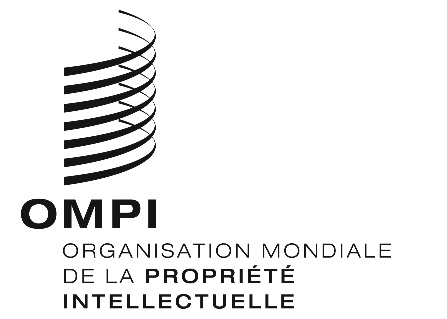 Avis n° 23/2020 Avis n° 23/2020 Avis n° 23/2020 